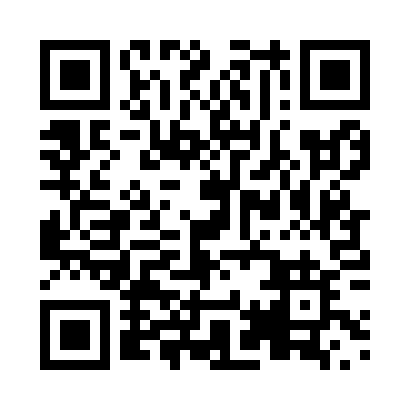 Prayer times for Grosswerder, Saskatchewan, CanadaWed 1 May 2024 - Fri 31 May 2024High Latitude Method: Angle Based RulePrayer Calculation Method: Islamic Society of North AmericaAsar Calculation Method: HanafiPrayer times provided by https://www.salahtimes.comDateDayFajrSunriseDhuhrAsrMaghribIsha1Wed3:475:471:166:248:4610:462Thu3:445:451:166:258:4710:493Fri3:415:441:166:268:4910:524Sat3:385:421:166:278:5110:555Sun3:355:401:166:288:5210:586Mon3:325:381:166:298:5411:017Tue3:295:361:166:308:5611:048Wed3:265:351:166:318:5711:079Thu3:245:331:156:328:5911:0710Fri3:245:311:156:339:0111:0811Sat3:235:301:156:349:0211:0912Sun3:225:281:156:359:0411:1013Mon3:215:261:156:369:0511:1114Tue3:205:251:156:379:0711:1115Wed3:205:231:156:389:0811:1216Thu3:195:221:156:399:1011:1317Fri3:185:201:166:409:1111:1418Sat3:175:191:166:419:1311:1419Sun3:175:181:166:429:1411:1520Mon3:165:161:166:429:1611:1621Tue3:165:151:166:439:1711:1722Wed3:155:141:166:449:1911:1723Thu3:145:121:166:459:2011:1824Fri3:145:111:166:469:2111:1925Sat3:135:101:166:469:2311:2026Sun3:135:091:166:479:2411:2027Mon3:125:081:166:489:2511:2128Tue3:125:071:166:499:2611:2229Wed3:115:061:176:499:2811:2230Thu3:115:051:176:509:2911:2331Fri3:115:041:176:519:3011:24